Klantenservice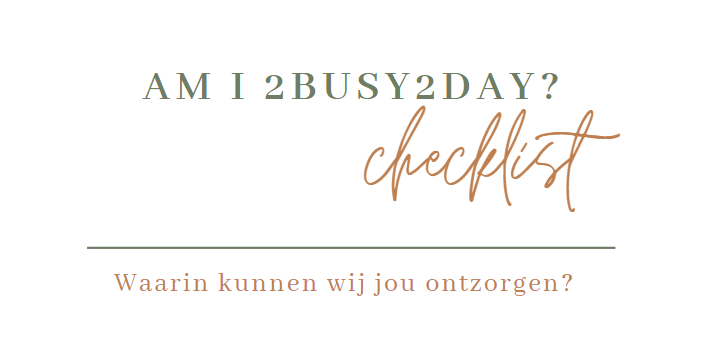 	Contact onderhouden met klanten	E-mails schrijven en versturen 	Het beantwoorden van Live chat berichten op websites	Het verwerken van orders	Het behandelen van betalingen	De organisatie van diensten/producten die aan de klant geleverd worden   Het doen van een klanttevredenheidsonderzoek   Het nabellen n.a.v. voicemail Administratie service	E-mailbeheer	Agendabeheer	Het plannen van afspraken	Het voorbereiden van documenten	Het bijhouden van documenten in een Cloud	Het sturen van bevestigingen	Het ondersteunen bij (jaar)planningen	Het opzetten van processen en systemen  	Het bestellen van kantoorbenodigdheden e.d.Financiële service	Het boeken van Inkoop- en verkoopfacturen	Het beheer van crediteuren- en debiteuren 	Het nabellen van debiteuren 	Het versturen van facturen	Het versturen van aanmaningen	Het verwerken van betalingen  	Het verzorgen van BTW aangiftesSocial media service	Het inplannen van content op social media 	Het beheren van profielen en het bewerken/toevoegen van posts	Het maken of bewerken van afbeeldingen van social mediakanalen  	Het up-to-date houden van een online community  	Het reageren op berichten op social mediakanalen 	Het meten van groei op de kanalen en het optimaliseren van resultaten  	Het plaatsen van blogs  	Het bijhouden en reageren op reacties op blogs  	Het opzoeken van groepen die interessant zijn om blogs op te plaatsen  	Het zoeken naar content voor blogs, video’s of andere kanalen  	 Het updaten content op de website  	 Het bewerken en uploaden van afbeeldingen voor e-book, blogs, artikelen en website  	Het zoeken van (rechten vrije) afbeeldingen  	Het uitvoeren van een doelgroep onderzoek op social media 	Het linken van contacten op social media na ontvangst van visitekaartjes etc.  Event service	Het managen van online conferenties en virtuele meetings  	Het managen van webinars, seminars etc.	Het bijhouden van inschrijvingen van events en de opvolging ervan  	Het zorgen voor de replay naderhand	Het verzorgen van event marketing met blogs, social media etc. Communicatie service	Het managen van klachtenafhandeling  	Het schrijven en redigeren van nieuwsbrieven, e-mails, artikelen, videoscripts, presentaties, e-books en cursussen  	Het meedenken in de strategie en het maken van een (jaar)planning  	Het managen content kalender en inplannen content via diverse kanalen  	Het versturen van kaarten zowel offline als online (www.kaartje2go.nl)  	Het creëren van formulieren en enquêtes  	Het opzetten van en bij houden van FAQ op de website  	Het opvragen van testimonials bij klanten  	Het (laten) ontwerpen van flyers en brochures  	Het zoeken van interessante netwerkbijeenkomsten en beurzen  Klik hier en stuur ons gelijk een bericht zodat we kunnen kijken waarmee wij jou kunnen ontzorgen!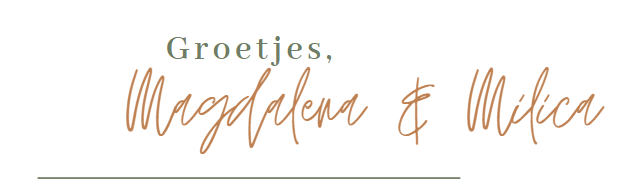 